        Bosna i Hercegovina              	                                                                        Bosnia and Herzegovina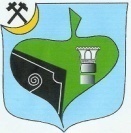  Federacija Bosne i Hercegovine		                                   Federation of Bosnia and Herzegovina    Zeničko-dobojski kanton                                                                                       Zenica-Doboj Canton         OPĆINA BREZA	                                                                                         MUNICIPALITY OF BREZAS T A T U TMJESNE ZAJEDNICE________________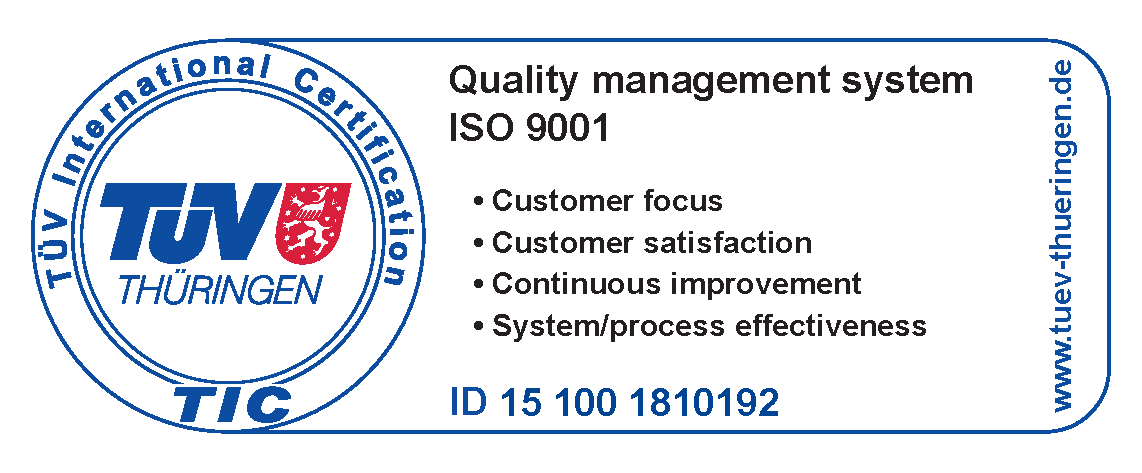 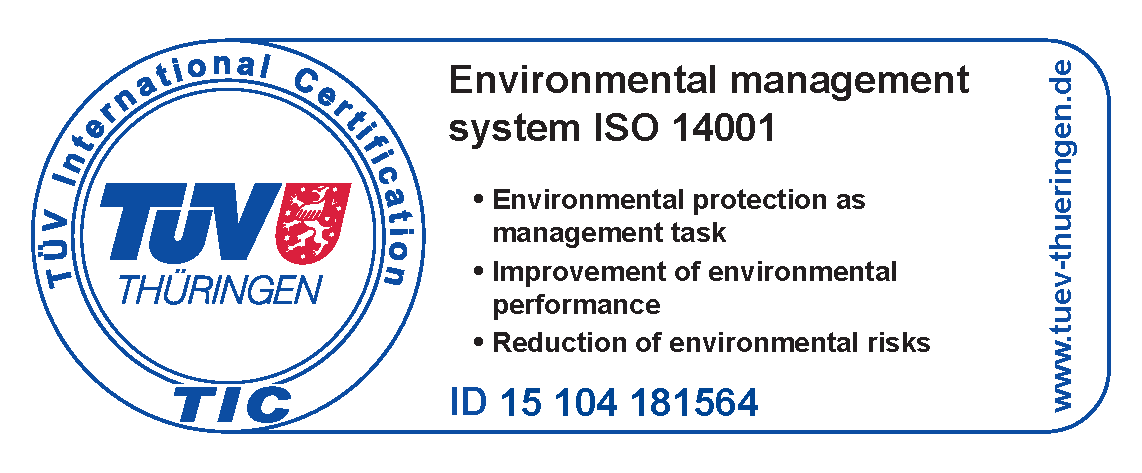  Na osnovu člana 28. Zakona o principima lokalne samouprave u Federaciji BiH („Službene novine Federacije BiH“, broj: 49/06) i člana 83. Statuta općine Breza („Službeni glasnik Općine Breza“, broj: 7/21), Savjet mjesne zajednice _____________ na sjednici održanoj dana____________,  d o n o s i: NACRTS T A T U TMJESNE ZAJEDNICE________________I -  OSNOVNE ODREDBEČlan 1.          Građani organizovani u Mjesnu zajednicu _________________________ u daljem tekstu (MZ), kao osnovnu zajednicu i obaveznom obliku mjesne samouprave, ovim Statutom uređuju prava i dužnosti MZ, njenu  samoupravu sa Organima općine (Općinskim vijećem i Općinskim načelnikom) i uređuje druga pitanja od značaja za rad MZ i život  građana u njoj.Statutom mjesne zajednice utvrđuju se: poslovi i organizacija mjesne zajednice, organi mjesne zajednice, postupak izbora  i opoziva organa mjesne zajednice, način njihovog rada i odlučivanja, javnost rada i informisanja, saradnja sa općinskim i drugim organima i organizacijama i druga pitanja od značaja za rad mjesne zajednice.Član 2.Mjesna zajednica se osniva na način i po postupku utvrđenim Zakonom, Statutom općine Breza i Statutom mjesne zajednice.Mjesna zajednica se osniva kao oblik neposrednog učestvovanja građana u odlučivanju o lokalnim poslovima. MZ osniva Općinsko vijeće Odlukom. MZ se osniva za jedno naseljeno mjesto, više međusobno povezanih manje naseljenih mjesta ili za veći dio naselja koji u odnosu na ostale dijelove naselja čini prostornu i urbanu cjelinu.         Mjesno područje je teritorijalno određeni dio mjesne zajednice koji čini dio naselja ili jedno naselje ili više međusobno povezanih naselja gdje građani mogu ostvarivati svoje zajedničke interese i potrebe, a čini privrednu i društvenu cjelinu.Odlukom o  usklađivanju odluka o osnivanju mjesnih zajednica Općine Breza sa Zakonom o principima lokalne samouprave u FBiH i Statutom Općine Breza  uspostavljaju se  područja mjesnih zajednica i mjesna područja.Mjesne zajednice imaju svojstvo pravnog lica u okviru prava i dužnosti utvrđenih Statutom općine Breza i ovom Odlukom.Član 3.Inicijativu, odnosno prijedlog za osnivanje mjesne zajednice mogu pokrenuti građani i udruženja sa područja naseljenog mjesta na kojem imaju prebivalište odnosno sjedište, Općinski načelnik i Općinsko vijeće putem svojih vijećnika.  Ako građani podnose prijedlog, odnosno inicijativu, svojim potpisom mora ga podržati najmanje 5% birača upisanih u Centralni birački spisak sa područja za koje se predlaže osnivanje mjesne zajednice.  Osim podataka o podnosiocu inicijative ili predlagaču za osnivanje mjesne zajednice, prijedlog sadrži podatke o: - nazivu i sjedištu mjesne zajednice, - područje naseljenog mjesta za koje se traži osnivanje mjesne zajednice i  - obrazložen razlog podnošenja prijedloga odnosno inicijative. Uz inicijativu i prijedlog za osnivanje mjesne zajednice dostavlja se Općinskom vijeću, ako ono nije predlagač, i Nacrt statuta mjesne zajednice. Inicijativa za osnivanje mjesne zajednice razmatra se na zborovima građana na kojima građani i udruženja imaju prebivalište, odnosno sjedište, a ista je prihvaćena ako se za nju izjasni najmanje 5% birača upisanih u Centralni birački spisak naselja za čije se područje predlaže osnivanje mjesne zajednice. Odluka o prihvatanju inicijative, odnosno prijedloga dostavlja se Općinskom vijeću.Član 4.Općinsko vijeće će u roku od 60 dana zauzeti stav o Odluci o prihvaćanju  inicijative, odnosno prijedloga za osnivanje mjesne zajednice. Ako Općinsko vijeće prihvati inicijativu, odnosno prijedlog, zadužit će nadležnu službu Općine da pripremi prijedlog Odluke o osnivanju mjesne zajednice.  Odluka o osnivanju mjesne zajednice sadrži: naziv naselja ili dijela naselja ili više povezanih naselja za koje se osniva, naziv mjesne zajednice, njeno sjedište i ime i prezime ovlaštenog lica za podnošenje prijave za upis mjesne zajednice u Registar mjesnih zajednica.Član 5.Izdvajanje dijela mjesne zajednice i spajanje dijela mjesne zajednice sa drugom mjesnom zajednicom, odnosno spajanje mjesnih zajednica vrši se na način i po postupku utvrđenom za osnivanje mjesne zajedniceČlan 6.1.) Naziv mjesne zajednice je Mjesna zajednica "_____________".2.) Sjedište mjesne zajednice je u _________________.3.) Područjemjesnezajednice obuhvata naseljena mjesta______,_________,_______, ______, i Član 7.U Mjesnoj zajednici ______ organizuj se mjesnih područja, i to :1.)	__________2.)	___________3.)	__________4.)	__________Član 8.Područje mjesne zajednice _____________ je dio područja općine Breza.Član 9.Stanovnik - Građanin mjesne zajednice ____________je svaki građanin koji ima prijavljeno prebivalište na teritoriji mjesne zajednice ___________________.Član 10.Mjesna zajednica ima svojstvo pravnog lica u okviru prava i dužnosti utvrđenih Statutom i Odlukom o osnivanju. Mjesna zajednica ima pravo učestvovanja u implementaciji različitih projekata koji imaju za cilj poboljšati uvjete za život stanovnika te mjesne zajednice.   Uvjete i način učestovanja mjesnih zajednica će biti propisan posebnom odlukom Općinskog vijeća.MZ se upisuje u Registar MZ koji vodi nadležna općinska služba.Rješenje o upisu u Registar MZ donosi Općinski načelnik, a postupak registracije i način vođenja Registra utvrđuje se odlukom Općinskog vijeća.Odluka o osnivanju MZ i rješenje o upisu u Registar MZ objavljuje se u službenom glasniku Općine.MZ ima pečat okruglog oblika.Sadržaj pečata regulisan je članom 4. Pravilnika o pečatima ,broj 01/2-02-3490/08.Upotreba pečata mjesne zajedniceČlan 11.Mjesna zajednica ____________ ima svoj pečat. Pečat mjesne zajednice ______________je okruglog oblika, prečnika  mm, ispisanim tekstom: "Bosna i Hercegovina, Federacija Bosne i Hercegovine, Zeničko-dobojski kanton, Općina Breza, Mjesna zajednica ____________ na jezicima i pismima konstitutivnih naroda.Član 12.Pečat mjesne zajednice se čuva i upotrebljava u nadležnoj službi Općine Breza.Izuzetno, pečat se može upotrebljavati i van prostorija Općine Breza, kada je to potrebno zbog obavljanja određenih radnji iz nadležnosti Savjeta izvan prostorija Općine.Član 13.Pečat čuva i o njegovoj upotrebi se stara Viši referent za finansijsko knjigovodstvo mjesnih zajednica. Član 14.Kada se pečat istroši ili kada prestane postojati MZ Viši referent za finansijsko knjigovodstvo mjesnih zajednica je dužan predati pečat Službi koja će provesti postupak uništavanja pečata.Nestanak pečata prijavljuje se nadležnoj službi, a ista će provesti potrebne aktivnosti vezane za oglašavanje nestanka pečata.Čuvanje dokumentacije i arhive akata organa MZČlan 15.Sva dokumentacija vezana za MZ i arhiva akata organa MZ čuva se u ZastupanjeČlan.16.Mjesnu zajednicu predstavlja i zastupa Predsjednik Savjeta mjesne zajednice. Ako je Predsjednik Savjeta odsutan ili spriječen, mjesnu zajednicu predstavlja i zastupa ovlašteni član Savjeta mjesne zajednice.II PRAVA I DUŽNOSTI MJESNE ZAJEDNICEČlan 17.Građani u mjesnoj zajednici_____________ putem organa mjesne zajednice odlučuju o poslovima značajnim za život i rad na području mjesne zajednice, a naročito: - pokreću i učestvuju u javnoj raspravi kod pripreme i donošenja prostornih, urbanističkih i regulacionih planova na području mjesne zajednice, pokreću inicijative, daju mišljenja i učestvuju u izgradnji komunalnih objekata i objekata u općoj upotrebi; - pokreću i učestvuju u raspravama o inicijativama i aktivnostima vezanim za društvenoekonomski razvoj na području mjesne zajednice djelatnosti; - brinu o zaštiti osoba kojima je potrebna pomoć i u tu svrhu pokreću saradnju sa stručnim organima u oblasti socijalne zaštite; - staraju se o razvoju kulture i sporta i stvaraju uvjete za dostupnost ustanova i  objekata kulture i sporta svim građanima, pogotovo mladim;- sarađuju sa organizacijama koje se bave vaspitanjem, obrazovanjem, kao i drugim organizacijama sa područja prosvjete i kulture o organizovanju i provođenju njihovih akcija; - stvaraju uvjete i preduzimaju mjere za očuvanje i zaštitu prirodnih i radom ostvarenih vrijednosti čovjekove sredine; - drugim poslovima utvrđenim Statutom i pravilima mjesne zajednice vodeći računa o vrsti i obimu potreba, raspoloživim sredstvima, kao i interesima građana u cjelini.Nadležnost mjesne zajedniceČlan 18.Posebnom odlukom Općinskog vijeća, a na prijedlog Općinskog načelnika, mogu se na mjesnu zajednicu prenijeti određeni stručni poslovi iz samoupravnog djelokruga Općine, koji su u nadležnosti općinskih službi za upravu, a od neposrednog su interesa za ostvarivanje prava i obaveza stanovnika mjesne zajednice.  Sredstva za obavljanje poslova iz stava 1. ovog člana, obezbjeđuju se iz Budžeta Općine.Član 19.Mjesna zajednica ima Statut.  Statutom mjesne zajednice i utvrđuju se: poslovi i organizacija mjesne zajednice, organi mjesne zajednice, postupak izbora  i opoziva organa mjesne zajednice, način njihovog rada i odlučivanja, javnost rada i informisanja, saradnja sa općinskim i drugim organima i organizacijama i druga pitanja od značaja za rad mjesne zajedniceOrgani mjesne zajedniceČlan 20Organi mjesne zajednice su: 1. Zbor građana, 2. Savjet mjesne zajednice i  3. predsjednik Savjeta mjesne zajednice.Zbor građanaČlan 21Zbor građana saziva se radi izjašnjavanja građana o pojedinim pitanjima iz samoupravnog djelokruga Općine, raspravljanja o potrebama i interesima građana, te davanja prijedloga za rješavanje pitanja od mjesnog značaja kao što su: - izgradnja i održavanje puteva, kanalizacije, vodovoda, drugih komunalnih potreba i infrastrukture,  - uređenje naselja, izgradnja i uređenje parkova, nasada, dječijih igrališta i drugih objekata, - zaštite okoliša i sl. Općinsko vijeće može tražiti mišljenje od Zbora mjesne zajednice o prijedlogu općeg akta kao i drugim pitanjima iz djelokruga Općine kod provođenja javne rasprave.Član 22Na zboru građana imaju pravo učestvovati birači koji imaju prebivalište na području za koje je sazvan zbor građana.Član 23.Zbor građana saziva predsjednik Savjeta mjesne zajednice, a može ga sazvati i Općinski načelnik i Općinsko vijeće, kada to ocijene važnim. Zbor građana može se sazvati za cijelu mjesnu zajednicu i za dio područja mjesne zajednice koji čini određenu cjelinu (naselje, dio naselja, stambeni blok i slično), a što se određuje Statutom mjesne zajednice.  Zbor građana saziva se javnim upućivanjem poziva na način prikladan mjesnim prilikama.  Javni poziv se može uputiti putem medija ili drugih sredstava javnog informisanja, oglašavanjem na oglasnim tablama u mjesnim zajednicama, u naseljima u okviru mjesne zajednice, na javnim objektima i na drugi prikladan način.  Poziv na zbor sadrži mjesto i vrijeme održavanja zbora građanaČlan 24.Organi mjesne zajednice dužni su organizovati i osigurati održavanje zbora građana.O održavanju zbora građana brine se predsjednik Savjeta mjesne zajednice, odnosno njegov zamjenik. Zbor građana vodi predsjednik Savjeta mjesne zajednice ili njegov zamjenik.Zbor građana u okviru svojih nadležnosti može punovažno odlučivati ako je na zboru prisutno najmanje  10 % građana upisanih u Centralni birački spisak mjesne zajednice koji čini određenu cjelinu (naselje, dio naselja, stambeni blok i slično), ili ___________ građana koji imaju biračko pravo, a upisani su u birački spisak mjesne zajednice.Član 25.Odluka donesena na zboru građana obavezujuća je za Savjet mjesne zajednice, ali ne obavezuje Općinsko vijeće i Općinskog načelnika.  Mišljenja i prijedloge iznesene na zboru građana Općinsko vijeće i Općinski načelnik dužni su razmatrati u toku rasprave o  pitanju na koje se ta mišljenja i prijedlozi odnose.  Organi mjesne zajednice dužni su izvijestiti zbor građana o tome šta je poduzeto u vezi s njihovim mišljenjem i prijedlozimaSavjet mjesne zajedniceČlan 26.Savjet mjesne zajednice je organ odlučivanja i konsultovanja o pitanjima od neposrednog interesa za građane mjesne zajednice.Prije donošenja odluke iz svoje nadležnosti, Savjet mjesne zajednice je dužan konsultovati Zbor građana mjesne zajednice o pitanjima utvrđenim Statutom mjesne zajednice.Član 27.Savjet MZ ______________broji_________članova.Izuzetno, broj članova Savjeta mjesne zajednice može biti i veći ukoliko je broj mjesnih područja te mjesne zajednice veći Član 28.Savjet  mjesne zajednice: - donosi Statut mjesne zajednice, - donosi Poslovnik o radu u skladu sa Statutom mjesne zajednice, - donosi finansijski plan i završni račun, - odlučuje o raspolaganju imovinom mjesne zajednice, - donosi plan malih komunalnih akcija i utvrđuje prioritete u njihovoj realizaciji, - saziva mjesne zborove građana, - donosi Program rada i Izvještaj o radu, - sarađuje sa drugim mjesnim zajednicama, a naročito sa susjednim, - obrazuje svoja radna tijela, - obavlja i druge poslove utvrđene Statutom mjesne zajednice. Savjet mjesnih zajednica obavlja i druge poslove koje mu iz samoupravnog djelokruga Općine prenese Općinsko vijeće, a koji su od značaja za mjesnu zajednicu. Član 29.Kandidate za članove Savjeta mjesne zajednicei kandidate za članove Savjeta mjesnog područja biraju građani s područja mjesne zajednice koji imaju opće biračko pravo. Kandidati za članove Savjeta mjesne zajednice   i kandidati za članove Savjeta mjesnog područja predlažu se neposredno na zboru. Član 30.Prijedlog kandidata za člana Savjeta  mjesne zajednice i kandidata za člana Savjeta mjesnog područja mogu podnijeti: građani (pojedinačno ili grupno)-organi političkih stranaka, druge organizacije i udruženja koja djeluju na području mjesne zajednice.Prilikom predlaganja i izbora članov Savjeta mjesne zajednice i članov Savjeta mjesnog područja, mora se voditi računa da sastav članova odražava približno nacionalnu strukturu stanovništva,te da spolovi budu ravnomjerno zastupljeni.Član 31.Odluku o raspisivanju izbora za izbor kandidata za članove Savjeta mjesne zajednice i mjesnih područja donosi Općinsko Vijeće.Odluka iz prethodnog stava sadrži:-naziv mjesne zajednice;-mjesto i vrijeme održavanja izbora;-organi za sprovođenje izbora;-sredstva za sprovođenje izbora i-način utvrđivanja i proglašavanja rezultata izbora, kao i druga pitanja u vezi sa izbornim procesom.Član 32.Član 33.Na dan izbora, izborima rukovodi Birački odbor koji se sastoji od 3 člana, koga imenuje Članovi biračkog odbora mogu biti građani pod uslovom da nisu kandidati za izbor predsjednika i članove savjeta MZ i uži članovi njihovih porodica.Zadaci biračkog odbora su:-neposredno rukovodi glasanjem na biračkom mjestu,-obezbjeđuje pravilnost i tajnost glasanja,-utvrđuje rezultate glasanja,-stara se o održavanju reda za vrijeme glasanja.Nakon utvrđivanja rezultata glasanja Birački odbor će sačiniti izvještaj i podnijeti ga Član 34.Izbori za članove Savjeta mjesne zajednice održavaju se u pravilu istovremeno u svim mjesnim zajednicama.  Broj članova Savjeta mjesne zajednice utvrđuje se Statutom mjesne zajednice, prema broju građana upisanih u Centralni birački spisak na području mjesne zajednice, s tim da svako mjesno područje (ili više manjih naselja) u Savjetu mjesne zajednice mora biti zastupljeno sa najmanje jednim članom.Član 35.Izabranim kandidatima izdaje se uvjerenje za mandat.IZBOR I KONSTITUISANJE SAVJETA MZČlan 36. Savjet sačinjavaju članovi koje biraju:1. Zbor građana : ________________sa _____________članova________________sa _____________članova________________sa _____________članova________________sa _____________članova________________sa _____________članovČlan 37.Mandat članova Savjeta mjesne zajednice traje četiri godine.Član 38.Članu Savjeta mjesne zajednice prestaje mandat: - istekom vremena na koje je biran, - smrću, - preseljenjem na područje druge mjesne zajednice, - upućivanjem na izdržavanje kazne zatvora duže od 3 mjeseca, - ako je pravosnažnom sudskom presudom lišen poslovne sposobnosti, - ostavkom,  - smjenjivanjem. Ako članu Savjeta mjesne zajednice mandat prestane prije vremena za koje je biran, predsjednik Savjeta mjesne zajednice će, bez odlaganja a najkasnije u roku od sedam dana od dana prestanka mandata, dodijeliti mandat sljedećem kandidatu koji je dobio najveći broj glasova nakon provedenih izbora za Savjet mjesne zajednice.Član 39.Savjet mjesne zajednice za svoj rad odgovoran je Općinskom vijeću Savjet mjesne zajednice radi i odlučuje na sjednicama.Savjet mjesne zajednice zasjeda po potrebi, a najmanje tromjesećno.Sjednice Savjeta saziva predsjednik, a ako je on spriječen, njegov ovlašteni zamjenik ili tri člana savjeta.Obavijest o sazivanju Savjeta sa dnevnim redom, vremenom i mjestom održavanja dostavlja se svim članovima Savjeta najmanje 3 (tri) dana prije održavanja savjeta.Član 40Savjet mjesne zajednice može punovažno odlučivati, ako sjednici prisustvuje više od polovine od ukupnog broja članova.Savjet donosi odluke većinom glasova od ukupnog broja izabranih članova Savjeta mjesne zajednice.Član 41.Predsjednik Savjeta mjesne zajednice:-predstavlja i zastupa mjesnu zajednicu i Savjet mjesne zajednice,-saziva sjednice savjeta, predlaže dnevni red, predsjedava sjednicama savjeta i potpisuje akte savjeta,-provodi i osigurava provođenje odluka savjeta i podnosi izvještaje o provođenju odluka savjeta,-inicira izradu i nadzire sprovođenje godišnjeg plana aktivnosti,-sarađuje sa organima i službama općine,-sudjeluje u provođenju mjera civilne zaštite u skladu sa aktivnostima organa i službi općine,-informiše građane o pitanjima važnim za mjesnu zajednicu,-obavlja i druge poslove koje mu povjeri Savjet.Predsjednik savjeta mjesne zajednice odgovara za svoj rad građanima i Svjetu mjesne zajednice.Član 42.Nadzor nad radom organa mjesne zajednice vrši Općinsko vijeće,  nadležna služba Općine i Općinski načelnik.Član 43.Predsjednik Savjeta mjesne zajednice i član Savjeta može biti opozvan.Inicijativu za provođenje postupka opoziva pojedinih članova Savjeta MZ mogu pokrenuti  zbor građana i Općinski načelnik, putem nadležne općinske službe.Ako inicijativa bude prihvaćena, postupak za opoziv se provodi na naćin utvrđen za izbor članova Savjeta MZ.Sredstva za rad mjesne zajedniceČlan 44.Sredstva za rad mjesnih zajednica, odnosno sredstva za obavljanje poslova koji su iz samoupavnog djelokruga Općine preneseni ili povjereni mjesnim zajednicama osiguravaju se u Budžetu Općine.  Mjesna zajednica može osigurati prihode za obavljanje svojih poslova i iz: - sredstava samodoprinosa, - sredstava za usluge koje svojim aktivnostima ostvari, - sredstava od imovine i imovinskih prava, - sredstava od pomoći, poklona pravnih i fizičkih lica - grantova od viših nivoa vlasti, - projekata koji se finansiraju putem domaćih i međunarodnih donatora.  Mjesna zajednica koristi sredstva u skladu sa svojim programima i planovimaKorištenje prostora MZČlan 45.Prostorije MZ su na raspolaganju prvenstveno organima MZ, ali i građanima i udruženjima sa područja MZ, kao i političkim strankama sa mjesnog područja, koji te prostorije mogu koristiti radi održavanja sastanaka.Način i uslovi upotrebe prostora za potrebe organa MZ i mogućnost korištenja prostora drugih subjekata u vrijeme kada prostor ne koriste organi MZ regulirat će se uputstvom o kućnom redu u prostorijama MZ.Član 46Općina obezbjeđuje prostorije za rad mjesnih zajednica.Prostorije za rad mjesnih zajednica će se upotrebljavati i kao društveni centar mjesne zajednice, koji će nuditi različite aktivnosti, definisane od strane MZ, za aktiviranje i društveno angažovanje građana.Radom društvenog centra (ako postoji) će upravljati koordinator imenovan od strane savjeta mjesna zajednice.Društveni centar će ostvarivati svoju funkciju posebno se fokusirajući na rad sa mladim i starijim stanovništvom i marginaliziranim grupama društva.Predsjednik Savjeta mjesne zajedniceČlan 47.Kandidat sa liste za izbor članova Savjeta MZ sa najvećim brojem osvojenih glasova je predsjednik MZ i po funkciji je predsjednik Savjeta MZ.Savjet MZ iz svog sastava bira većinom glasova svih članova zamjenika predsjednika Savjeta MZ, javnim glasanjem.Član 48.Predsjednik MZ i član Savjeta može biti opozvan po postupku i na način utvrđen Statutom MZ.Član 49.Funkcija predsjednika i članova savjeta MZ su počasne.Član 50. Predsjednik Savjeta MZ:-predstavlja i zastupa MZ i Savjet MZ-saziva sjednice Savjeta, predlaže dnevni red, predsjedava sjednicama Savjeta i potpisuje akte savjeta-provodi i osigurava provođenje odluka Savjeta i podnosi izvještaje o provođenju odluka Savjeta-sarađuje sa organima i službama Općine-sudjeluje u provođenju mjera civilne zaštite u skladu sa aktivnostima organa i službi Općine-informiše građane o pitanjima važnim za MZ-obavlja i druge poslove koje mu povjeri savjet.Član 51. Predsjednik Savjeta MZ odgovara za svoj rad građanima, Savjetu MZ i Općinskom načelniku, putem nadležne općinske službe.III NEPOSREDNO UČESTVOVANJE GRAĐANA U ODLUČIVANJUI IZJAŠNJAVANJE GRAĐANA O PITANJIMA IZSAMOUPRAVNOG DJELOKRUGA OPĆINEČlan 52.Oblici neposrednog sudjelovanja u odlućivanju i izjašnjavanju građana o lokolnim poslovima iz samoupravnog djelokruga Općine su:-referendum-zbor građana-građanska incijativa-podnošenje podnesaka i pritužbi-drugi oblici neposrednog sudjelovanja građana u odlućivanju i izjašnjavanju.1. REFERENDUMČlan 5.Općinsko vijeće pod uslovima propisanim zakonom i Statutom Općine može raspisati referendum o svakom pitanju iz samoupravnog djelokruga Općine koje je od posebnog značaja i neposrednog interesa za razvoj Općine ili za građane Općine o kojem Općinsko vijeće ima pravo donositi odluke.Pravo odlućivanja na referendumu imaju građani koji imaju prebivalište na području Općine i koji su upisani u centralni birački spisak.Prijedlog po kojem su se građani izjašnjavali referendumom smatra se prihvaćenim ako su se za njega izjasnilo više od polovine građana upisanih u centralni birački spisak.Odluka donesena na referendumu je obavezujuća.Član 5.Prijedlog za raspisivanje referenduma , mogu podnijeti:-jedna trećina viječnika Općinskog vijeća-Općinski načelnik-jedna trećina mjesnih zajednica (na osnovu odluke koju donose zborovi građana mjesnih zajednicaČlan 5. 	Općinsko vijeće će odlućiti o prijedlogu za raspisivanje referenduma u roku od 60 dana od dana njegovog prijema 	U odluci o raspisivanju referenduma utvrđuje se pitanje o kojem građani treba da se izjasne na referendumu, određuje se datum održavanja referenduma, kao i mjesto na kojem će se referendum provesti.Građani se po pitanju koje je postavljeno na referendumu izjašnjavaju „ZA“ ili „PROTIV“, koji se odnosi za cijelo područje Općine.Referendum provodi komisija koju imenuje Općinsko vijeće.Član 5  Prijedlog koji nije na referendumu prihvaćen ne može se ponovno iznijeti na referendum prije isteka roka od godinu dana od dana održavanja referenduma.Član 5. Odluka o raspisivanju referenduma objavljuje se u Službenom glasniku Općine Breza.PROVOĐENJE REFERENDUMA NAOSNOVU ODLUKA ORGANA MZČlan .Građani sa područja MZ mogu putem referenduma neposredno odlučivati o pitanjima koja su od njihovog značajnog  interesa.Pod poslovima od zajedničkog interesa, u smislu ovog Statuta o kojima se može raspisati referendum, smatraju se sljedeći poslovi:-  predlaganje donošenja akta o pitanjima koja su od interesa za život i rad građana kao što je: izgradnja objekata komunalne infrastrukture, uređenje prostora, održavanje higijene i čistoće javnih površina na području općine, uvođenje samodoprinosa za određene namjene i drug a pitanja od zajedničkog interesa za građane.Član .  Referendum se može raspisati za područje jedne ili više mjesnih zajednica ili više naselja.  Referendum za područje jedne mjesne zajednice ili jedno ili više naselja može se po pravilu raspisati  radi uvođenja lokalnog samodoprinosa za rješavanje određenih  životnih potreba građana na tom području ili radi rješavanja drugih potreba značajnih za život građana na tom području, u skladu sa Zakonom i propisima Općine.Član 6. Referendum za područje jedne mjesne zajednice ili za jedno ili više naselja s područja iste mjesne zajednice (lokalni referendum) raspisuje Savjet MZ.Član 6.Prijedlog za raspisivanje referenduma sadrži pitanje o kojima se građani trebaju izjasniti na referendumu i područje na kojem treba provesti referendum.Član 6. Pravo glasanja na referendumu imaju građani koji imaju prebivalište na području općine, odnosno na području za koje se raspisuje referendum i koji su upisani u konačni birački spisak za to naseljeno mjesto.Član 6.Odlukom o raspisivanju referenduma, određuju se pitanja o kojima se na referendumu građani trebaju izjasniti, te dan i način održavanja referenduma i područje za kojem će se provoditi referendum.Član 6.Referendum provodi komisija za provođenje referenduma koju imenuje Savjet MZ. Komisija za provođenje referenduma određuje mjesta u naseljima u kojima će se građani izjašnjavati na referendumu.Referendum se provodi u skladu sa Zakonom i  Statutom MZ.Član 6. Savjet MZ obrazuje komisiju za sprovođenje referenduma. Komisija referendum sprovodi na način i po postupku propisanim zakonom. Komisija proglašava rezultate glasanja i objavljuje ih u roku od tri dana po održanom referendumu na oglasnoj tabli MZ., uz obavezu dostavljanja rezultata referenduma nadležnom općinskom organu.  Član 6.O ostvarivanju odluka donesenih na referendumu Savjet MZ obavještava građane najmanje jedan put godišnjeZBOR GRAĐANAČlan 6.Zbor građana saziva se radi izjašnjavanja građana o pojedinim pitanjima iz samoupravnog djelokruga Općine, raspravljanja o potrebama i interesima građana, te davanja prijedloga za rješavanje pitanja od mjesnog značaja kao što su: - izgradnja i održavanje puteva, kanalizacije, vodovoda, drugih komunalnih potreba i infrastrukture,  - uređenje naselja, izgradnja i uređenje parkova, nasada, dječijih igrališta i drugih objekata, - zaštite okoliša i sl. Općinsko vijeće može tražiti mišljenje od Zbora mjesne zajednice o prijedlogu općeg akta kao i drugim pitanjima iz djelokruga Općine kod provođenja javne rasprave.Član . Na zboru građana imaju pravo učestvovati birači koji imaju prebivalište na području za koje je sazvan zbor građana. Član . Zbor građana saziva predsjednik Savjeta mjesne zajednice, a može ga sazvati i Općinski načelnik i Općinsko vijeće, kada to ocijene važnim. Zbor građana može se sazvati za cijelu mjesnu zajednicu i za dio područja mjesne zajednice koji čini određenu cjelinu (naselje, dio naselja, stambeni blok i slično), a što se određuje Statutom mjesne zajednice.  Zbor građana saziva se javnim upućivanjem poziva na način prikladan mjesnim prilikama.        Javni poziv se može uputiti putem medija ili drugih sredstava javnog informisanja, oglašavanjem na oglasnim tablama u mjesnim zajednicama, u naseljima u okviru mjesne zajednice, na javnim objektima i na drugi prikladan način.  Poziv na zbor sadrži mjesto i vrijeme održavanja zbora građana.Član 7.Organi mjesne zajednice dužni su organizovati i osigurati održavanje zbora građana.O održavanju zbora građana brine se predsjednik Savjeta mjesne zajednice, odnosno njegov zamjenik.Zbor građana vodi predsjednik Savjeta mjesne zajednice ili njegov zamjenik. Zbor građana može punovažno odlučivati ako je prisutno najmanje 10% građana upisanih u Centralni birački spisak mjesne zajednice ili dijela mjesne zajednice koji čini određenu cjelinu (naselje, dio naselja, stambeni blok i slično).Član 7.Odluka donesena na zboru građana obavezujuća je za Savjet mjesne zajednice, ali ne obavezuje Općinsko vijeće i Općinskog načelnika.  Mišljenja i prijedloge iznesene na zboru građana Općinsko vijeće i Općinski načelnik dužni su razmatrati u toku rasprave o  pitanju na koje se ta mišljenja i prijedlozi odnose.  Organi mjesne zajednice dužni su izvijestiti zbor građana o tome šta je poduzeto u vezi s njihovim mišljenjem i prijedlozima.Član 7.Zbor građana održava se prema potrebi.  O radu zbora vodi se zapisnik koji sadrži mjesto i vrijeme održavanja Zbora, broj prisutnih, dnevni red, zaključke i odluke koje Zbor donese.  Odluka se smatra donesenom ako se za nju izjasni većina od ukupnog broja prisutnih na Zboru, ako zakonom drugačije nije određeno.FORUM GRAĐANAČlan 7.Savjet MZ može organizovati forume građana radi razgovora o zajedničkim problemima i rješenjima u cilju ostvarivanja zajedničkog interesa.Učesnici u forumu raspravljaju o svim pitanjima koja su od interesa za njihovu MZ.Savjet MZ zadužen je za uspješno planiranje i realizaciju foruma.Savjet MZ će opredjeliti  člana savjeta MZ koji će biti  educiran za facilitatora.Facilitator je osoba koja olakšava i pomaže drugima u procesu rasprava o problemima ili nekoj temi usmjeravanjem toka rasprave kako bi došlo do adekvatnih rješenja ili odgovora.Glavna funkcija foruma je konsolidacija mišljenja velikog broja građana  na različite teme , a rezultati foruma su preporuke koje doprinose razvijanju projektnih ideja koje utiču i na razvoj mjesnog područja.GRAĐANSKA INICIJATIVAČlan 7. Građani mogu Općinskom vijeću podnositi inicijative za donošenje određenog akta ili rješavanja određenog pitanja iz samoupravnog djelokruga Općine koje je od posebnog i neposrednog interesa za građane.  Građanska inicijativa mora biti argumentirano obrazložena, a ukoliko su za realizaciju inicijative potrebna sredstva, mora sadržavati prijedlog načina njihovog osiguranja.  Općinsko vijeće je dužno razmotriti građansku inicijativu koju je svojim potpisom uz navođenje jedinstvenog matičnog broja podržalo najmanje 5% birača upisanih u Centralni birački spisak podružnice i donijeti po istoj odluku na prvoj narednoj sjednici, a najkasnije u roku od šezdeset (60) dana od dana dostavljanja Općinskom vijeću.  Općinsko vijeće će odbaciti građansku inicijativu ukoliko pitanje o kojem je pokrenuta nije u djelokrugu Općinskog vijeća uz uputu o nadležnom organu za njeno rješavanje i preporuku nadležnom organu da inicijativu uzme u razmatranje.  Općinsko vijeće će odbaciti građansku inicijativu ukoliko ne ispunjava formalne uvjete iz stava 2. i 3. ovog člana, tj. ako se provjerom utvrdi da potpisani građani nisu upisani u Centralni birački spisak koji se vodi za područje Općine.Član 7.Odluka o prihvatanju, odbijanju, ili odbacivanju građanske inicijative dostavlja se podnosiocima odmah po njenom donošen4. PODNESCI I PRITUŽBE GRAĐANAČlan 7.Građani pojedinačno ili grupno mogu podnijeti podneske i pritužbe Općinskom vijeću i Općinskom načelniku.          Organi iz prethodnog stava dužni su omogućiti građanima i pravnim licima podnoošenje podnesaka na svoj rad te na odnos zaposlenih u tim organima kada im se obraćaju radi  ostvarivanja svojih prava i interesa ili izvršavanju građanskih dužnosti.          Podnesak i pritužba moraju biti potpisani i moraju sadržavati imena i prezimena kao i adrese građana koji ih potpisuju i njihove jedinstvene matične brojeve, odnosno naziv i sjedište pravnog subjekta.           Organi Općine iz stava 1 dužni su u roku od 60 dana od dana podnošenja podneska ili prigovora odgovoriti građanima odnosno pravnim subjektima koji su prigovor ili podnesak podnijeli.           Podneske mogu podnositi građani koji imaju biračko pravo i prebivalište na području Općine.           Podnesak građana ne obavezuje organ kojem se podnosi.           Organi iz stav 1 su dužni u službenim prostorijama na vidnom mjestu osigurati potrebna tehnička i druga sredstva za podnošenje podnesaka.5. DRUGI OBLICI NEPOSREDNOG SUDJELOVANJA GRAĐANA U ODLUĆIVANJU I IZJAŠNJAVANJU.JAVNA RASPRAVAČlan 7.Općinsko vijeće putem javne rasprave omogućava građanima da učestvuju u donošenju propisa iz nadležnosti Općine u skladu sa Zakonom, Statutom i Poslovnikom Općinskog vijeća.   Poslovnikom Općinskog vijeća detaljnije se regulišu obaveze predlagača i način vođenja javne raspraveSATI GRAĐANAČlan .Općinski načelnik i predsjedavajući Općinskog vijeća  mogu odrediti jedan dan u sedmici u kojem će dio radnog vremena posvetiti neposrednom susretu i razgovoru sa građanima.IV - SARADNJA MJESNE ZAJEDNICE SA DRUGIM MJESNIM ZAJEDNICAMAODNOSNO DRUGIM SUBJEKTIMAČlan .U ostvarivanju svojih prava i dužnosti MZ sarađuje sa  nadležnom općinskom, službom i drugim MZ.Saradnja nadležne općinske službe i drugim MZ ostvaruje se kroz zajedničku koordinaciju na ostvarivanju zadataka koji predstavljaju zajednički interes građana. U cilju ostvarivanja saradnje sa nadležnom općinskom  službom i drugim MZ predlaže mjere za zajedničko rješavanje pitanja, utvrđuje međusobna prava i obaveze građana, podstiće u rješavanju pojedinih pitanja od zajedničkoginteresa, daje inicijativu da se normativnim aktima preduzeća, koja egzistriraju na području MZ, regulišu određena pitanja u vezi saradnjeV - FINANSIRANJEČlan 8.Sredstva za rad MZ, odnosno sredstva za obavljanje poslova koji su iz samoupravnog djelokruga Općine preneseni ili povjereni MZ obezbjeđuju se u budžetu Općine. Mz može osigurati prihode za obavljanje svojih poslova i iz:-sredstava samodoprinosa-sredstava za usluge koje svojim aktivnostima ostvare-sredstava od imovine i imovinskih prava MZ Sredstava od pomoći, poklona, donacija pravnih i fizičkih lica-i druga sredstvaOpćinsko vijeće će posebnom odlukom utvrditi kriterijume i ukupnu visinu sredstava u budžetu Općine za rad i funkcionisanje MZ, kao i kriterijume za podjelu tih sredstava na MZ, te način i uslove korištenja tih sredstava.Član 8.Stručne, adminstrativne i finansijsko-računovodstvene poslove za potrebe organa MZ vrši nadležna općinska služba.VI - PLANIRANJE U MJESNOJ ZAJEDNICIČlan 8.Pravo i dužnosti učešća u pripremi plana MZ imaju građani koji imaju prijavljena prebivališta na području MZ.Član 8.Savjet MZ u toku priprema i realizacije plana stalno sarađuju sa nadležnom općinskom službom kao nosiocem aktivnosti u pripremi, usklađivanju interesa i donošenja plana MZ.Član 8.Savjet MZ je odgovorni organ za cjelokupni postupak pripreme srednjoročnog plana MZ. U postupku pripreme plana MZ. Savjetsarađuje sa organizacijama i zajednicama koje imaju interes, odnosno dužnost da učestvuju u zadovoljavanju zajedničkih interesa i potreba radnih ljudi i građana.VII - JAVNOST RADA I INFORMISANJEJAVNOST RADA Rad mjesne zajednice je javan.Javnost rada organa mjesne zajednice obezbjeđuje se:-javnim održavanjem sjednice savjeta i drugih organa mjesne zajednice,-iznošenjem na javnu diskusiju značajnih odluka i drugih materijala koji se prije usvajanja moraju iznijeti na javnu raspravu predviđenu ovim Statutom,-informisanje putem sredstava javnog informisanja,-objavljivanje donešenih odluka i drugih akata putem isticanja na vidnom mjestu ili na drugi način,-davanjem javnog odgovora na pitanja koja postavljaju građani na zborovima ili nadležni općinski organi.Član 8.Građani na pogodan način treba da budu blagovremeno obavješteni o održavanju Zbora, sjednica, skupova i slično radi prisustva i učešća.Organi MZ obavještavaju  građane o  svome radu povremeno, najmanje jedanput godišnje.Član 8.Savjet mjesne zajednice posebnom odlukom u skladu sa Zakonom i Statutom Općine određuje koji poslovi i podaci iz rada mjesne zajednice i nadležnosti njenih organa predstavljaju tajnu ili se ne mogu objaviti, odnosno način njihovog čuvanja.Ostvarivanje načela javnosti ne može biti u suprotnošću sa interesima bezbijednosti odbrane zemlje, kao i sa drugim državnim interesima utvrđenim Zakonom.INFORMISANJEČlan 8.Građani u mjesnoj zajednici se redovno informišu o radu Savjeta mjesne zajednice i drugih organa.Član .Infomisanje u mjesnoj zajednici treba biti organizovano i djelovati tako da stvara preduslove za:-odlučivanje građana,-usmjeravanje planova razvoja mjesne zajednice,-javnosti rada i odgovornost svih organa mjesne zajednice, nosilaca funkcija u mjesnoj zajednici,-redovno praćenje izvršenja donesenih akata organa mjesne zajednice.Član 9.Informisanje građana vrši se putem oglasnih ploča, interaktivne web stranice, zbora građana i drugih sastanaka i na ostale prikladne načine. Za informisanje građana, u skladu sa ovim Statutom odgovorno je Savjet mjesne zajednice.Član 9.MZ mora imati jednu zvaničnu fb stranicu za koju je odgovoran Savjet MZ odnosno predsjednik MZ ili drugi član Savjeta MZ određen od strane Savjeta MZ.FB stranice mjesnih zajednica moraju  biti jednoobrazne. Na profilnoj fotografiji fb stranice treba biti grb Općine Breza a na naslovnoj slika dijela naselja ili ulice MZ.Ukoliko se Savjet MZ odluči za otvaraje zvanične fb stranice MZ , isti će imenovati administratora fb stranice te nadležnoj Službi za poslove MZ dostaviti podatke o otvaranju stranice i o imenovanju administratoru.Na fb stranici trebaju biti navedene važne informacije i obaviještenja za MZ kako bi se građani redovno informisali o radu  Savjeta MZ  kao i o drugim aktivnostima koje se vode na području  MZ i Općine.Postovi i fotografije koje se objavljuju moraju biti primjerenog sadržaja i vezani za aktivnosti  MZ, a komercijalni i reklamni sadržaji  koji  nisu vezani za aktivnosti  MZ i Općinske uprave neće se stavljati na fb stranici  MZ. Obavljanje stručnih i administrativno-tehničkih poslova svih mjesnih zajednica, na području općine Breza, vrši nadležna općinska služba.Pravo nadzora nad radom nadležne općinske službe imaju Općinsko vijeće, Općinski načelnik i Savjet MZ, u skladu sa Zakonom.VIII  IMOVINA MJESNE ZAJEDNICEČlan 9.1) Sve pokretne i nepokretne stvari, prava i potraživanja i novčana sredstva koja u  skladu sa zakonom pripadaju Mjesnoj zajednici, čine imovinu Mjesne zajednice.2) Imovinom u vlasništvu Mjesne zajednice mora se upravljati pažljivo i po načelima dobrog domaćina, o čemu se stara predsjednik Savjeta Mjesne zajednice.3) Sticanje, otuđivanje ili davanje u zakup imovine u vlasništvu Mjesne zajedice, vrši se u skladu sa aktima koje priprema Savjet Mjesne zajednice,predlaže Općinski Naćelnik a   odluku donosi Općinsko vijeće, koja ne smiju biti u suprotnosti sa zakonom.Član 9.Stručno administrativne-tehničke i druge poslove u sjedištu mjesne zajednice obavlja lice koje imenuje Savjet mjesne zajednice iz svog sastava.IX - POSTUPAK ZA IZMJENE I DOPUNE STATUTAČlan 9. Inicijativu za donošenje novog ili izmjene i dopune važećeg statuta mogu pokrenuti građani na zboru, na prijedlog Općinskog vijeća, Općinskog načelnika i nadležne općinske službe.Inicijavita se podnosi Savjetu MZ. Savjet MZ razmatra inicijativu i o zauzetom stavu obavještava podnosioca.Član 9. Ako Savjet MZ prihvati inicijativu iz prethodnog stava preduzet će mjere za izradu prijedloga novog statuta, odnosno za izmjene i dopune važećeg statuta. Prijedlog razmatra i utvrđuje Savjet nakon provedene rasprave građana u MZ. Ako prijedlog ne bude prihvaćen ne može se pokrenuti novi postupak za promjenu statuta o istim pitanjima prije isteka roka od šest mjeseci.Član 9.Statut i drugi  akti MZ objavljuju se na oglasnoj ploči MZ.X PRELAZNE I ZAVRŠNE ODREDBEČlan 9Ostala pitanja organizacije i rada mjesne zajednice koja nisu regulisana ovim Statutom uređuju se Odlukama Zborova građana mjesne zajednice i odlukom Savjeta mjesne zajednice u skladu sa zakonom, Statutom Općine i Statutom mjesne zajednice.Član 98.Normativni akti mjesne zajednice moraju se usaglasiti sa odredbama ovog Statuta u roku od 3(tri) mjeseca od dana njegovog donošenja.Član 99.Danom stupanja na snagu ovog Statuta prestaje da važi  Statut, broj:_________, od _______godine.              Ovaj Statut stupa na snagu osmog dana od dana objavljivanja na oglasnoj ploči MZ.Član 100.Ovaj Statut je usvojen na sjednici Savjeta MZ________________,koja je održana dana_________2009. godine i objavljen je na oglasnoj ploči MZ, dana__________2009. godine.							Broj:_________/22                          PREDSJEDNIK SAVJETA Breza,________2022. godine